	Name: ______________________________Welche Form macht einen Turm stabil?niedrig	hochunten breit	unten schmaloben schmal	oben breitStabile Türme sind unten ____________ und oben _____________.Das nennt man Verjüngung.____________________________________________________________________________________________________________________stabiler/ sind/ Türme mit großer Grundfläche/ Türme mit kleiner Grundfläche/ als________________________________________________________________________________________________________________________________________________________________________________________________________________________________________________________________________________________________________________________________________________________________________________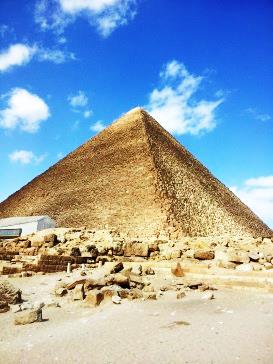 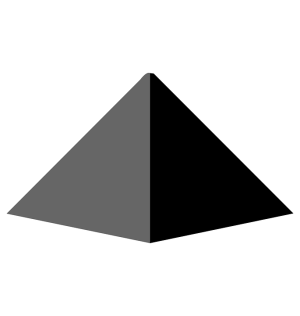 Grundfläche